O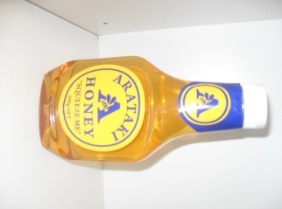 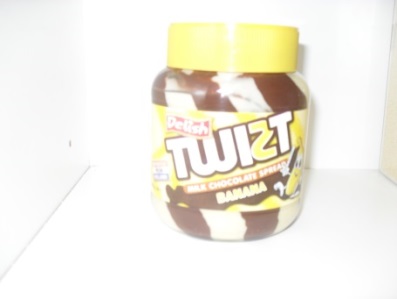 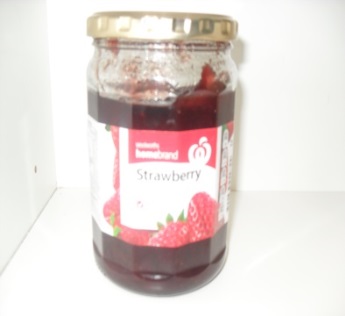 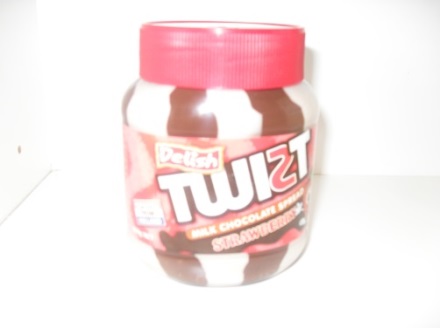 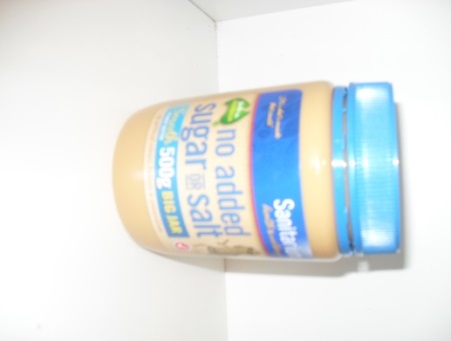 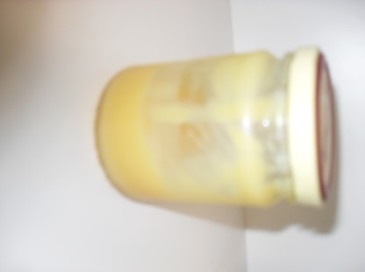 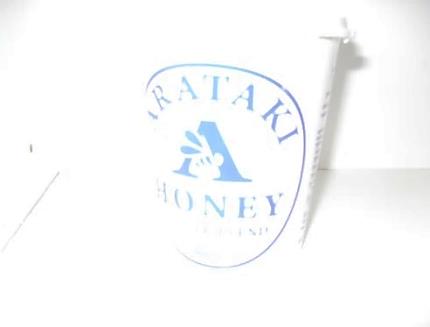 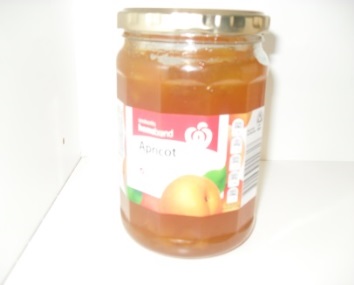 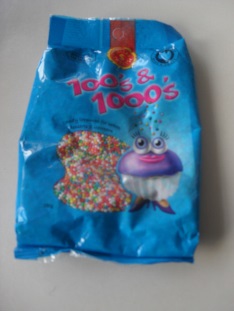 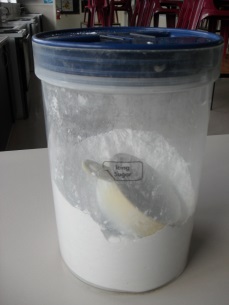 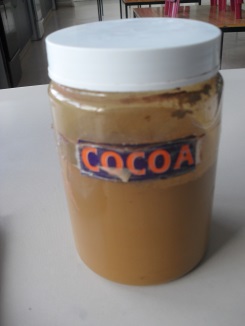 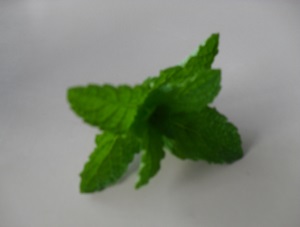 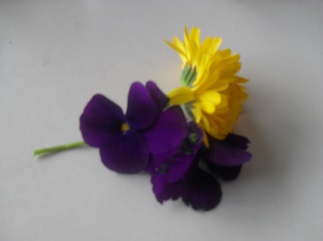 